Nr sprawy: DSUiZP 252/MT/7/ II /2020		                                                            Końskie 2020-02-07dot.: postępowania o udzielenie zamówienia publicznego na;Sukcesywnie przez okres 12 miesięcy dostawy–wyrobów włókninowych, serwet, zestawów, odzieży, podkładów i osłon –wg  zadań od 1 do 7.       Dyrekcja Zespołu Opieki Zdrowotnej w Końskich w odpowiedzi na złożone następujące pytania i  wnioski  dotyczące treści zapisów SIWZ informuje :I.  Dotyczy :  Zadania 1Zadanie 1 poz. 1Czy Zamawiający dopuści  fartuch medyczny wykonany z włókniny polipropylenowej, o gramaturze 17g/m2, rękaw zakończony gumką, kolor niebieski. Fartuch zawiązywany na troki w części środkowej. Rozmiar uniwersalny? Odp: Zgodnie z SIWZZadanie 1 poz. 1Czy Zamawiający dopuści  fartuch medyczny ze ściągaczami poliestrowymi, włókninowy, niebieski, rozm. L 20g/m2? Odp: Tak Zadanie 1 poz. 2Czy Zamawiający dopuści  fartuch medyczny ze ściągaczami poliestrowymi, włókninowy, niebieski, rozm. L 20g/m2? Odp: Zgodnie z SIWZZadanie 1 poz. 3Czy Zamawiający dopuści maski chirurgiczne z trzywarstwowej włókniny z wkładką modelującą na nos, maski z trokami jako zamocowanie maseczki na twarz. Maseczki przeznaczone są dla personelu medycznego, farmaceutycznego i pomocniczego. Służą jako ochrona pola operacyjnego przed zanieczyszczeniami. Dzięki wewnętrznej warstwie filtracyjnej o minimalnym stopniu filtracji BFE 98,8% aerozoli biologicznych i ciśnieniu różnicowym mniejszym niż 29,4Pa tworzą zabezpieczenie przed zakażeniami przenoszonymi drogę kropelkową. Maseczki są zgodne z normą PN EN 14683 dla wymagań użytkowania typu II. Długość i szerokość maseczki: 17,5cm x 9,5cm; długość i szerokość troków 90 x 1cm; długości i szerokość wkładki modelującej 11 x 0,3cm, kolor niebieski? Odp: Tak - ale z osłoną na oczy Zadanie 1 poz. 3Czy Zamawiający dopuści maskę trójwarstwową z osłoną na oczy spełniająca wszystkie wymagania normy 14683? Odp: TakZadanie 1 poz. 2,3Czy Zamawiający wyrazi zgodę na wydzielenie poz. 2 i 3 do osobnego pakietu? Pozwoli to na złożenie większej ilości konkurencyjnych cenowo ofert.Odp: Zamawiający na tym etapie postepowania nie przewiduje podziału zadania i tym tworzenia nowych zadań ( wiązałoby się to z wieloma zmianami tj. przesunięcia terminu otwarcia,  zmiany ogłoszenia , wyceny,   zapisów siwz  oraz  sporządzenie nowych zał. ) Zadanie 1 poz. 4Czy Zamawiający dopuści sterylną osłonę chirurgiczną o rozmiarze 37cmx120cm, wyposażoną w dwie taśmy lepne 9x50cm, gramatura osłony 56g/m2, chłonność 570%, odporność na przenikanie cieczy 250H2O, wytrzymałość na rozciąganie na sucho 75N i wypychania 150kPa? Odp: TakZadanie 1 poz. 5Czy Zamawiający dopuści ściereczki w rozmiarze 50x40cm o gramaturze 55g/m2 zbudowane z celulozowej taśmy chłonnej bez tłoczeń o chłonności 1141,97%, niepyląca? Odp: TakZadanie 1 poz. 6Czy Zamawiający dopuści ubranie lekarskie bluza i spodnie (kpl) J/u włókninowe.  Nogawki bez ściągaczy. W spodniach troki, bluza z 3 kieszeniami, przy szyi wykończenie typu "V", materiał na całej powierzchni włóknina SMS o gramaturze 35 g/m2, Materiał ubrania spełnia wymogi normy EN 13795. Odporność na przenikanie drobnoustrojów na sucho 7CFU, pylenie 2,8. Rozmiary S, M, L, XL, XXL, dostępne w dwóch kolorach: zielonym i niebieskim? Odp: Zgodnie z SIWZZapytania do umowy:Czy w razie braku możliwości lub istotnych trudności w dostarczeniu wyrobów zaoferowanych w ofercie wykonawca będzie mógł dostarczać zamienniki o nie gorszych parametrach i w takiej samej cenie? Odp: Zgodnie z SIWZ –   taki zapis jest w zał. nr 4 Czy Zamawiający może określić jaki procent ilości wyrobów wskazanych w umowie zostanie przez Zamawiającego na pewno zamówiony?Odp:   Z godnie z SIWZ . Zamawiający  przywiduje realizacje  przedmiotu umowy  w 100% , ponadto w         12 zał nr 4  . Zamawiający zastrzega sobie prawo przedłużenia terminu obowiązywania umowy aneksem do czasu pełnej realizacji ilości zawartych  w formularzach cenowych. Czy Zamawiający zgadza się na wydłużenie godzin dostawy do godz. 15.00 ? Odp: Zgodnie z SIWZDotyczy :  Zadania 6 Zadanie 6 poz. 6Czy Zamawiający dopuście zestaw o składzie: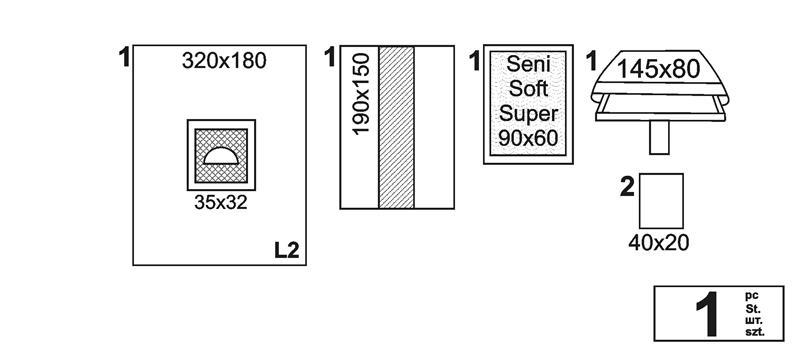 Zestaw zapakowany w torebkę papierowo-foliową. Na zewnątrz centralna etykieta z czterema  samoprzylepnymi etykietami z numerem LOT, datą ważności, nazwą producenta do dokumentacji medycznej. Zestaw zapakowany w karton i dyspenser oraz karton do transportu.Zestaw spełnia wymagania wysokie wg normy PN EN 13795 1-3, wytrzymałość na wypychanie/rozrywanie w strefie krytycznej 150kPa - strefa krytyczna na całej powierzchni obłożenia. Materiał podstawowy serwety głównej składający się z 2 warstw (folia PE oraz warstwa chłonna) o łącznej gramaturze 56g/m2.- chłonność min. 570 %  wg. PN-EN ISO 9073-6- wytrzymałość na rozciąganie na sucho min. 75 N, rozciąganie na mokro min. 80 N wg PN-EN 29073-3- wytrzymałość na wypychanie na sucho min. 150 kPa , wypychanie na mokro min. 150 kPa. wg PN-EN ISO 13938-1- czystość mikrobiologiczna max 29 cfu/dm2 wg. PN-EN ISO 11737-1- odporność na przenikanie cieczy min. 250 cmH2O wg. PN-EN 20811- pylenie max. 1,3 log10 wg PN-EN ISO 9073-10. Odp: Zgodnie z SIWZZadanie 6 poz. 6Czy Zamawiający dopuście zestaw o składzie: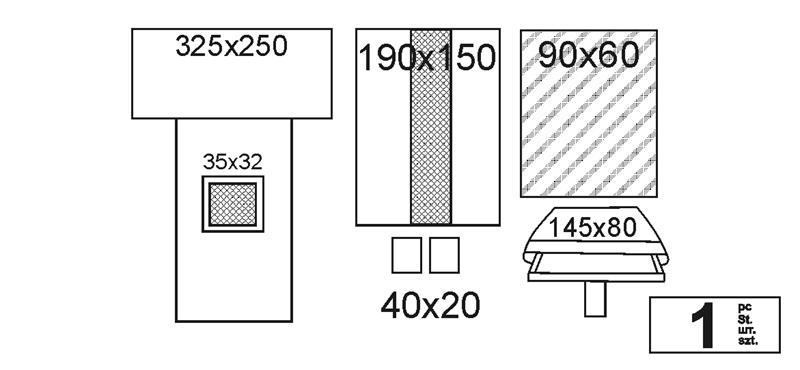 Zestaw zapakowany w torebkę papierowo-foliową. Na zewnątrz centralna etykieta z czterema  samoprzylepnymi etykietami z numerem LOT, datą ważności, nazwą producenta do dokumentacji medycznej. Zestaw zapakowany w karton i dyspenser oraz karton do transportu.Zestaw spełnia wymagania wysokie wg normy PN EN 13795 1-3, wytrzymałość na wypychanie/rozrywanie w strefie krytycznej 150kPa - strefa krytyczna na całej powierzchni obłożenia. Materiał podstawowy serwety głównej składający się z 2 warstw (folia PE oraz warstwa chłonna) o łącznej gramaturze 56g/m2.- chłonność min. 570 %  wg. PN-EN ISO 9073-6- wytrzymałość na rozciąganie na sucho min. 75 N, rozciąganie na mokro min. 80 N wg PN-EN 29073-3- wytrzymałość na wypychanie na sucho min. 150 kPa , wypychanie na mokro min. 150 kPa. wg PN-EN ISO 13938-1- czystość mikrobiologiczna max 29 cfu/dm2 wg. PN-EN ISO 11737-1- odporność na przenikanie cieczy min. 250 cmH2O wg. PN-EN 20811- pylenie max. 1,3 log10 wg PN-EN ISO 9073-10. Odp: Zgodnie z SIWZZadanie 6 poz. 6Czy Zamawiający dopuście zestaw o składzie:- SERweta z laminatu L2 w rozm.  325X250CM z otworem w rozmiarze o wymiarach 35X32 z workiem foliowym 1 szt.- serweta Spunlace w rozmiarze 80x80cm, o gramaturze 51,49g/m2 1 szt.- serweta na stół instrumentalny w rozmiarze 150x190cm do owinięcia zestawu 1 szt.- serweta na stolik Mayo w rozmiarze 145x80 1 szt.- 2 serwetki do osuszania z celulozy 50x40  Zestaw zapakowany w torebkę papierowo-foliową. Na zewnątrz centralna etykieta z czterema  samoprzylepnymi etykietami z numerem LOT, datą ważności, nazwą producenta do dokumentacji medycznej. Zestaw zapakowany w karton i dyspenser oraz karton do transportu.Zestaw spełnia wymagania wysokie wg normy PN EN 13795 1-3, wytrzymałość na wypychanie/rozrywanie w strefie krytycznej 150kPa - strefa krytyczna na całej powierzchni obłożenia. Materiał podstawowy serwety głównej składający się z 2 warstw (folia PE oraz warstwa chłonna) o łącznej gramaturze 56g/m2.- chłonność min. 570 %  wg. PN-EN ISO 9073-6- wytrzymałość na rozciąganie na sucho min. 75 N, rozciąganie na mokro min. 80 N wg PN-EN 29073-3- wytrzymałość na wypychanie na sucho min. 150 kPa , wypychanie na mokro min. 150 kPa. wg PN-EN ISO 13938-1- czystość mikrobiologiczna max 29 cfu/dm2 wg. PN-EN ISO 11737-1- odporność na przenikanie cieczy min. 250 cmH2O wg. PN-EN 20811- pylenie max. 1,3 log10 wg PN-EN ISO 9073-10.   Odp: TakZadanie 6 poz. 6Czy Zamawiający dopuście zestaw o składzie:- serweta z laminatu L2 w rozmiarze 325X250CM z otworem w rozmiarze 35X32 i workiem foliowym 1 szt.- serweta w rozmiarze 100X90CM 1 szt. wykonana z włókniny celulozwo-poliestrowej (bawełnopodobna) o gramaturze 68 g/m2- serweta na stół instrumentalny w rozmiarze 150x190cm do owinięcia zestawu 1 szt.- serweta na stolik Mayo w rozmiarze 145x80 1 szt.- 2 serwetki do osuszania rąk z celulozy w rozmiarze 50x40Zestaw zapakowany w torebkę papierowo-foliową. Na zewnątrz centralna etykieta z czterema  samoprzylepnymi etykietami z numerem LOT, datą ważności, nazwą producenta do dokumentacji medycznej. Zestaw zapakowany w karton i dyspenser oraz karton do transportu.Zestaw spełnia wymagania wysokie wg normy PN EN 13795 1-3, wytrzymałość na wypychanie/rozrywanie w strefie krytycznej 150kPa - strefa krytyczna na całej powierzchni obłożenia. Materiał podstawowy serwety głównej składający się z 2 warstw (folia PE oraz warstwa chłonna) o łącznej gramaturze 56g/m2.- chłonność min. 570 %  wg. PN-EN ISO 9073-6- wytrzymałość na rozciąganie na sucho min. 75 N, rozciąganie na mokro min. 80 N wg PN-EN 29073-3- wytrzymałość na wypychanie na sucho min. 150 kPa , wypychanie na mokro min. 150 kPa. wg PN-EN ISO 13938-1- czystość mikrobiologiczna max 29 cfu/dm2 wg. PN-EN ISO 11737-1- odporność na przenikanie cieczy min. 250 cmH2O wg. PN-EN 20811- pylenie max. 1,3 log10 wg PN-EN ISO 9073-10.   Odp: Zgodnie z SIWZZadanie 6 poz. 7 Czy Zamawiający dopuści serwetę o gramaturze 56g/m2? Odp: TakZadanie 6 poz. 8Czy Zamawiający dopuści serwetę typu spunlance o gr 51,49gm2?Czy Zamawiający odstąpi od wymogu Klasy 1 zgodnie z normą CFR 1610 dotyczącej palności?  Odp: TakZadanie 6 poz. 8Czy Zamawiający dopuści  serwetę z barierowej włókniny bawełnopodobnej (włóknina celulozowo-poliestrowa) o gramaturze 68 g/m2, rozmiar 90x100cm?Czy Zamawiający odstąpi od wymogu Klasy 1 zgodnie z normą CFR 1610 dotyczącej palności? Odp: TakZadanie 6 poz. 8Czy Zamawiający dopuści serwetę z włókniny kompresowej o gramaturze 40 g/m2 w rozmiarze 60x80 serwety zapakowane w dyspenser a’20 szt.? Czy Zamawiający odstąpi od wymogu Klasy 1 zgodnie z normą CFR 1610 dotyczącej palności? Odp: Zgodnie z SIWZZadanie 6 poz. 11Czy Zamawiający dopuści  serwetę o rozmiarze 45cm x 75cm?Reszta parametrów zgodna z SIWZ. Odp: TakZadanie 6 poz. 13Czy Zamawiający dopuści maski chirurgiczne z trzywarstwowej włókniny z wkładką modelującą na nos, maski z trokami jako zamocowanie maseczki na twarz. Maseczki przeznaczone są dla personelu medycznego, farmaceutycznego i pomocniczego. Służą jako ochrona pola operacyjnego przed zanieczyszczeniami. Dzięki wewnętrznej warstwie filtracyjnej o minimalnym stopniu filtracji BFE 98,8% aerozoli biologicznych i ciśnieniu różnicowym mniejszym niż 29,4Pa tworzą zabezpieczenie przed zakażeniami przenoszonymi drogę kropelkową. Maseczki są zgodne z normą PN EN 14683 dla wymagań użytkowania typu II. Długość i szerokość maseczki: 17,5cm x 9,5cm; długość i szerokość troków 90 x 1cm; długości i szerokość wkładki modelującej 11 x 0,3cm, kolor niebieski? Maseczka o gramaturze 65g/m2. Odp: TakZadanie 6 poz. 14Czy Zamawiający dopuści maski chirurgiczne z trzywarstwowej włókniny z wkładką modelującą na nos, maski z trokami jako zamocowanie maseczki na twarz. Maseczki przeznaczone są dla personelu medycznego, farmaceutycznego i pomocniczego. Służą jako ochrona pola operacyjnego przed zanieczyszczeniami. Dzięki wewnętrznej warstwie filtracyjnej o minimalnym stopniu filtracji BFE 98,8% aerozoli biologicznych i ciśnieniu różnicowym mniejszym niż 29,4Pa tworzą zabezpieczenie przed zakażeniami przenoszonymi drogę kropelkową. Maseczki są zgodne z normą PN EN 14683 dla wymagań użytkowania typu II. Długość i szerokość maseczki: 17,5cm x 9,5cm; długość i szerokość troków 90 x 1cm; długości i szerokość wkładki modelującej 11 x 0,3cm, kolor niebieski? Maseczka o gramaturze 65g/m2. Odp: Zgodnie z SIWZZadanie 6 poz. 14Czy Zamawiający dopuści maskę trójwarstwową z osłoną na oczy spełniająca wszystkie wymagania normy 14683?  Odp: TakZadanie 6 poz. 13,14Czy Zamawiający wyrazi zgodę na wydzielenie poz. 13,14 do osobnego pakietu? Pozwoli to na złożenie większej ilości konkurencyjnych cenowo ofert.Odp: Zamawiający na tym etapie postepowania nie przewiduje podziału zadania i tym tworzenia nowych zadań ( wiązałoby się to z wieloma zmianami tj. przesunięcia terminu otwarcia,  zmiany ogłoszenia , wyceny,   zapisów siwz  oraz  sporządzenie nowych zał. ) Dotyczy :  Zadania 1, 2, 4,Zadanie 1, poz. 1Czy zamawiający dopuści rozmiar uniwersalny? Odp: TakZadanie 1, poz. 1Czy zamawiający wydzieli poz.1 do osobnego pakietu, takie rozwiązanie pozwoli innym firmom , specjalizujący się w danym asortymencie, na złożenie konkurencyjnej oferty, a tym samym umożliwi Zamawiającemu na osiągnięcie oszczędności i wymiernych korzyści finansowych?Odp: Zamawiający na tym etapie postepowania nie przewiduje podziału zadania i tym tworzenia nowych zadań ( wiązałoby się to z wieloma zmianami tj. przesunięcia terminu otwarcia,  zmiany ogłoszenia , wyceny,   zapisów siwz  oraz  sporządzenie nowych zał. ) Zadanie 2, poz. 14-18Czy zamawiający wydzieli poz.14-18 do osobnego pakietu, takie rozwiązanie pozwoli innym firmom , specjalizujący się w danym asortymencie, na złożenie konkurencyjnej oferty, a tym samym umożliwi Zamawiającemu na osiągnięcie oszczędności i wymiernych korzyści finansowych?Odp: Zamawiający na tym etapie postepowania nie przewiduje podziału zadania i tym tworzenia nowych zadań ( wiązałoby się to z wieloma zmianami tj. przesunięcia terminu otwarcia,  zmiany ogłoszenia , wyceny,   zapisów siwz  oraz  sporządzenie nowych zał. ) Zadanie 2, poz. 14-18Prosimy o dopuszczenie czepka pakowanego w opakowanie foliowe, taki sposób pakowania zmniejsza powierzchnię magazynowania lub/i przechowywania, opakowanie w foli gwarantuje również higieniczne przechowywanie i wyjmowanie  - sposób pakowania nie wpływa na jakość produktu i jego wartości użytkowe. Odp: Zgodnie z SIWZZadanie 2, poz. 14-15Czy zamawiający dopuści czepek typu furażerka, z lamówką około 8 mm, przechodzącą z tyłu w troki, wiązany na troki, niesterylny, wykonany z włókniny polipropylenowej, o gramaturze 25 g/m2, troki o dł. Ok. 46 cm, głębokość czepka ok. 13 cm, denko o wymiarach ok. 20 cm x  12,5 cm, w kolorze zielonym, rozmiar uniwersalny?Zadanie 2, poz. 16Czy zamawiający dopuści czepek typu beret, niesterylny, wykonany z włókniny polipropylenowej o gramaturze 16 g/m2, w kolorze zielonym, o wymiarach : w stanie luźnym: średnica wewnętrzna 16 cm,  średnica zewnętrzna 30 cm ± 1 cm ; długość gumki po rozciągnięciu czepka – 50-53 cm ?  Odp: TakZadanie 2, poz. 18Czy zamawiający dopuści maskę chirurgiczną trójwarstwową, wysokobarierową ,spełniającą normę PN-EN 14683 w zakresie filtracji BFE 99,5% aerozoli biologicznych, o gramaturze jednej warstwy ok. 25 g/m2? Odp: TakZadanie 4, poz. 5Czy zamawiający wydzieli poz.5 do osobnego pakietu, takie rozwiązanie pozwoli innym firmom , specjalizujący się w danym asortymencie, na złożenie konkurencyjnej oferty, a tym samym umożliwi Zamawiającemu na osiągnięcie oszczędności i wymiernych korzyści finansowych? Odp: Zamawiający na tym etapie postepowania nie przewiduje podziału zadania i tym tworzenia nowych zadań ( wiązałoby się to z wieloma zmianami tj. przesunięcia terminu otwarcia,  zmiany ogłoszenia , wyceny,   zapisów siwz  oraz  sporządzenie nowych zał. ) Zadanie 4, poz. 5Czy zamawiający dopuści fartuch foliowy z polietylenu (folia HDPE) w kolorze białym,  jednorazowego użytku typu przedniak o wymiarach 68 cm x 108 cm, wykonany z folii polietylenowej o grubości 16 mikronów, w rozmiarze uniwersalnym? Odp: TakPismo zostaje w dniu  dzisiejszym  zamieszczone na stronach  
                                                                                                                                                                                                                                                Końskie 2020-02-07             			                                                                      	        Z-ca  Dyrektora    							                   Zespołu Opieki Zdrowotnej                                                                                                                                     w   Końskich  								       mgr inż. Jerzy Grodzki                    Sporządził:      Zastępca Kierownika DSUiZP     ds. Zamówień Publicznych              Tomasz MilcarzFirmy biorące udział w postępowaniu ogłoszonym w Systemie Zamówień Publicznych Portal Centralny Nr Ogłoszenie nr 508278 z dnia 2020-01-31 r. na stronie internetowej zoz-konskie.bip.org.pl oraz w siedzibie zamawiającego -Tablica ogłoszeńOpis składnikaIlośćJednostkaPOKROWIEC NA STOLIK MAYO 145X80CM NIEBIESKI1OPKOMPRES WŁÓKNINOWY 40G 4W 10X20CM2SZSERWETA NA STÓŁ INSTRUM 190X150CM1SZSERWETA L2 320X180CM O35X32 WOR FOLIA CHIR WYC1OPPODKŁAD SENI SOFT SUPER 90X60CM1SS